Bando DSU 2/2018
Prot. N. 257 III 5.1 del 25 Febbraio 2018Ripubblicazione																					BANDO PER IL CONFERIMENTO DI INCARICHIDI DIDATTICA INTEGRATIVA PER L’A.A. 2017-2018MASTER IN DIGITAL EARTH E SMART GOVERNANCE. STRATEGIE E STRUMENTI GIS PER LA GESTIONE DI BENI TERRITORIALI E CULTURALIVisto l’art. 23 della Legge n. 240 del 30/12/2010;vista la Legge 23 dicembre 1996, n. 662;visto l’art. 1 comma 188 della Legge 266 del 23/12/2005;visto il D. L.gs. del 30 marzo 2001, n.165;visto il vigente “Regolamento di Ateneo per la chiamata, la mobilità, i compiti didattici, il conferimento di incarichi di insegnamento e di didattica integrativa, il rilascio di autorizzazioni per attività esterne dei professori e ricercatori in servizio presso l’Università degli Studi Roma Tre”; visto il vigente Regolamento dei Corsi di Master di Ateneo;visto il vigente Regolamento del Dipartimento per il conferimento di incarichi d’insegnamento e di didattica integrativa relativo ai Master e ai Corsi di Perfezionamento e Aggiornamento;vista la delibera del Consiglio del Master Digital Earth e Smart Governance. Strategie e strumenti GIS per la gestione di beni territoriali e culturalivista la delibera del Consiglio del Dipartimento di Studi Umanistici del 13 Febbraio 2018;Tenuto conto del Decreto Interministeriale n. 313/2011;Accertato il completo utilizzo dell’impegno orario del personale docente e ricercatore afferente ai relativi settori scientifico-disciplinari presso l’Università degli Studi Roma Tre;Accertata la copertura finanziaria,SI RENDE NOTOche il Dipartimento, nell’ambito delle proprie disponibilità di bilancio, per sopperire a particolari e motivate esigenze didattiche e per garantire la necessaria innovazione del Corso di Master in Digital Earth e Smart Governance. Strategie e strumenti GIS per la gestione di beni territoriali e culturali ha deliberato di dare mandato al Direttore affinché provveda alla pubblicazione del presente Bando per il conferimento dei seguenti incarichi di didattica integrativa a titolo retribuito per l’Anno Accademico 2017-2018.PROFILI RICHIESTI I GIS nella gestione, tutela e valorizzazione dei beni culturali e paesaggistici - Si richiede un candidato che abbia una documentata esperienza, teorica e pratica, dei sistemi GIS e di telerilevamento da drone e/o da satellite applicati alle metodologia della ricerca storicoarcheologica. I GIS al servizio del governo del territorio - Si richiede un candidato con documentata esperienza teorica e sperimentale nel campo dell'utilizzo dei Sistemi GIS applicati alla pianificazione territoriale. In particolare, ai fini dello stretto e inscindibile collegamento tra la programmazione didattica e i piani dell'attività di ricerca scientifica in atto, si richiede un esperto con attività di ricerca nel campo dell'analisi dello studio delle trasformazioni geoambientali per il governo del territorio e la gestione delle risorse. La retribuzione prevista per ogni incarico graverà sui fondi Master Digital Earth e Smart Governance. Strategie e strumenti GIS per la gestione di beni territoriali e culturali. Il periodo contrattuale dei seguenti incarichi di insegnamento sarà  nei mesi giugno-settembre 2018, e comunque i soggetti incaricati saranno tenuti a svolgere tutte le attività previste dalla competente struttura didattica in relazione all’incarico di insegnamento a loro conferito, incluso ove richiesto, la discussione della tesi di Master.Il presente bando è reso pubblico per via telematica mediante pubblicazione all’Albo pretorio di Ateneo http://albopretorio.uniroma3.it, e sul sito web del Dipartimento all’indirizzo: http://dipartimenti.uniroma3.it/studiumanistici/.Art. 1 - Destinatari degli incarichiGli incarichi di didattica integrativa di cui sopra possono essere conferiti a:professori di ruolo appartenenti ad altra università;ricercatori a tempo indeterminato ed altri soggetti di cui all’art. 6, comma 4, della Legge n. 240/2010, appartenenti ad altra Università;soggetti in possesso di adeguati requisiti scientifici e professionali;esperti di alta qualificazione in possesso di un significativo curriculum scientifico o professionale.Non possono essere conferiti incarichi di didattica integrativa di cui al presente bando:a) ai dipendenti pubblici che non siano stati previamente autorizzati dall’Amministrazione di appartenenza, anche se momentaneamente in congedo o in aspettativa; b) al personale delle Amministrazioni pubbliche che sia cessato per volontarie dimissioni dal servizio con diritto a pensione anticipata di anzianità e abbia avuto rapporti di lavoro o impiego con l’Università degli Studi Roma Tre nei cinque anni precedenti a quello di cessazione dal servizio, nel caso di incarichi da conferire a titolo oneroso.Art. 2 – Compiti dei soggetti incaricatiI soggetti incaricati sono tenuti a rispettare il codice etico adottato dall’Università degli Studi Roma Tre e a svolgere tutte le attività previste dalla competente struttura didattica in relazione all’incarico di didattica integrativa a loro conferito, con particolare riferimento alle lezioni, esercitazioni ed esami; al ricevimento e all’assistenza agli studenti previsti per l’intero anno accademico di riferimento del presente bando, nonché gli ulteriori e specifici impegni orari per la programmazione e l’organizzazione didattica.L’espletamento delle predette attività dovrà essere assicurato anche oltre il termine di conclusione dei corsi, al fine di garantire agli studenti il completamento del corso accademico e degli esami di profitto, senza che ciò comporti alcun rinnovo tacito del rapporto.È compito del soggetto destinatario dell’incarico:a) stabilire e osservare un orario dedicato al ricevimento e all’assistenza agli studenti;b) compilare e sottoscrivere il registro delle lezioni o una relazione conclusiva dell’attività svolta controfirmata dal titolare del corso.La prestazione dell’incaricato deve essere eseguita personalmente dal medesimo, il quale non potrà, quindi, avvalersi della collaborazione di assistenti, ausiliari o sostituti per svolgere le attività connesse.Il soggetto incaricato consente all’Università degli Studi Roma Tre l’eventuale pubblicazione dei lavori ed ogni altro utilizzo scientifico senza alcun onere da parte dell’Ateneo nell’ambito delle eventuali scoperte scientifiche conseguenti all’incarico conferito dall’Università degli Studi Roma Tre al quale abbia partecipato in qualità di vincitore della presente selezione.L’attività svolta non dà luogo a diritti in ordine all’accesso nei ruoli delle Università e degli Istituti di Istruzione Universitaria.Art. 3 – Procedura di selezione Nel rispetto del codice etico adottato dall’Ateneo, al fine di effettuare la valutazione comparativa delle domande dei candidati il Consiglio del Master di riferimento, nel caso in cui pervengano più candidature, nomina una Commissione che procederà alla valutazione dei curricula nel rispetto dei criteri previsti nel bando. Tale Commissione deve essere composta da almeno tre docenti del Consiglio del Master:- nominerà la Commissione di valutazione in presenza di una sola domanda se di soggetti esterni che non abbiano già svolto l’insegnamento in anni precedenti;- delibererà senza nomina della Commissione in presenza di una sola domanda di docenti, o in presenza di una sola domanda di soggetti esterni che abbiano già svolto l’insegnamento in anni precedenti, previa verifica e valutazione positiva dell’attività didattica svolta.Il Consiglio del Master/Commissione di valutazione può non attribuire l’incarico qualora ritenga che il profilo dei candidati non soddisfi, in modo adeguato, i fabbisogni didattici richiesti o comunque l’insegnamento non venga attivato.Nella valutazione dei titoli il Consiglio del Master di riferimento /Commissione di valutazione dovrà tener conto della coerenza dei titoli stessi con gli obiettivi formativi e con le modalità di erogazione del singolo corso del bando.I titoli valutabili ai fini della selezione sono:precedenti incarichi d’insegnamento presso lo stesso Master o presso altre strutture didattiche anche di altre Università;collaborazione a corsi d’insegnamento universitari;altre qualifiche scientifiche e/o tecnico-professionali ed esperienze didattiche specifiche;attività di ricerca e sua congruenza rispetto all’insegnamento richiestoAlle singole voci sarà assegnato il punteggio seguente:precedenti incarichi d’insegnamento presso lo stesso Master o presso altre strutture didattiche anche di altre Università: punteggio tra 0 e 30; collaborazione a corsi d’insegnamento universitari: punteggio tra 0 e 30; altre qualifiche scientifiche e/o tecnico-professionali ed esperienze didattiche specifiche: punteggio tra 0 e 30; attività di ricerca e sua congruenza rispetto all’insegnamento richiesto: punteggio tra 0 e 10La Commissione di valutazione stabilirà un punteggio minimo ai fini della selezione.Saranno presi in esame solo i titoli attinenti ai contenuti specifici della disciplina oggetto del concorso e, pertanto, si invitano i candidati a presentare curricula che espongano esclusivamente tali titoli.Il Consiglio del Master di riferimento nominerà una Commissione di valutazione che escluderà dalla graduatoria i candidati che abbiano già svolto attività didattica con valutazione negativa da parte degli studenti, rilevata dai questionari di valutazione del Nucleo di Valutazione (giudizi sintetici sezione C inferiore a 6/10).Ultimata la procedura valutativa, verrà formulata la graduatoria dei candidati idonei. Le graduatorie avranno validità esclusivamente per l’anno accademico per il quale viene svolta la selezione.In caso di rinuncia o di risoluzione del rapporto nel corso dell’anno accademico, l’incarico può essere conferito ad altro idoneo, secondo l’ordine di graduatoria.Il Consiglio del Master di riferimento/Commissione di valutazione deve assicurare la pubblicità degli atti della valutazione ed il rispetto del codice etico adottato dall’Ateneo.Art. 4 – Tipologie contrattuali, durata, trattamento assicurativo e previdenzialeGli incarichi di didattica integrativa, gratuiti o retribuiti, individuati dal presente bando sono conferiti:per affidamento, quando si tratti di professori e ricercatori a tempo indeterminato di ruolo appartenenti al sistema universitario;con contratto di diritto privato sottoscritto dal Direttore del Dipartimento per tutti i restanti soggetti.L’eventuale conferimento per contratto non dà luogo a diritti in ordine all’accesso nei ruoli delle Università e degli  Istituti di istruzione universitaria.Nel caso in cui i predetti soggetti siano legati da un rapporto di lavoro subordinato con una pubblica amministrazione dovranno far pervenire all’Ateneo, prima della formalizzazione del contratto, apposito nulla osta rilasciato dall’amministrazione di appartenenza, ai sensi della normativa vigente.L’Ateneo provvederà, limitatamente al periodo di svolgimento dell’attività conferita, alla copertura assicurativa obbligatoria contro gli infortuni e alla responsabilità civile verso terzi.Ai contratti di cui al presente Bando si applicano l’art. 2 commi 26 e seguenti della L. 335/95 e successive modifiche e integrazioni in materia previdenziale.Art. 5 – CompensoIl compenso relativo all’incarico, al lordo anche degli oneri a carico dell’Amministrazione, verrà liquidato, previa verifica del corretto adempimento, in un’unica soluzione al termine della prestazione riferita a ciascun anno accademico.Il pagamento è in ogni caso subordinato alla verifica delle seguenti condizioni: 1) Positiva relazione da parte del Direttore o del Coordinatore del Master2) per gli incarichi didattici conferiti a personale docente e ricercatore di ruolo dell’Università degli Studi Roma Tre, anche se assegnati a titolo retribuito, potranno essere pagati solo per le ore eccedenti le soglie di carico didattico frontale svolte effettivamente e personalmente dagli interessati.Il trattamento economico è stato individuato dal Dipartimento sulla base del Decreto Interministeriale n. 313/2011, che stabilisce i parametri per la determinazione del trattamento economico spettante ai titolari dei contratti di cui all’art. 23, comma 2, della Legge n. 240/2010.Art. 6 – Presentazione delle domande: termini e modalitàLe domande, redatte in carta libera ed in conformità allo schema allegato dovranno pervenire al seguente indirizzo di posta elettronica: mastergis@uniroma3.it pena l’esclusione dei candidati, alla Segreteria del Master entro e non oltre le ore 23:59 del giorno 31 maggio 2018.Il personale interno ed esterno al sistema universitario dovrà compilare dettagliatamente il modulo di domanda (All. 1) e allegare:a) curriculum dell'attività didattica e scientifica;b) l’elenco dei titoli;c) eventuale copia della richiesta di nulla osta presentata all’amministrazione di provenienza ai sensi dell’art. 53 del D. Lgs. 165/2001;d) breve proposta di programma del corso.Nella domanda il candidato, consapevole della responsabilità penale in caso di dichiarazioni mendaci, ai sensi del D.P.R. 445/2000 deve dichiarare: cognome e nome, data e luogo di nascita, la residenza, con indicazione della via, del numero civico, della città, della provincia e del codice di avviamento postale, codice fiscale, recapiti telefonici ed e-mail.Nella domanda i candidati dovranno dichiarare di non avere rapporti di collaborazione con istituti o organizzazioni  private, dedicate alla preparazione di esami universitari e/o tesi, tesine, ecc, e di non svolgere ad alcun titolo attività didattica di qualunque tipo e in qualunque forma (comprese le attività di sostegno e preparazione tesi, tesine, esami, etc.) presso le suddette Organizzazioni ed Istituti privati rivolta a studenti universitari, e inoltre, sempre ai sensi del D. P. R. 28/12/2000, n. 445, di non trovarsi in alcuna delle situazioni di incompatibilità di cui all’art. 13 del D.P.R 382/80 e ss.mm.ii. Nell’eventualità in cui si verificasse, anche a posteriori, questa situazione, sarà cura del Consiglio del Master deliberare in merito alla possibilità o meno di affidare l’incarico al soggetto rientrante in questa casistica.Gli aspiranti dovranno, inoltre, dichiarare se siano dipendenti di amministrazioni pubbliche e, in caso affermativo, se con rapporto di lavoro a tempo pieno o a part-time con prestazione superiore al 50% di quella a tempo pieno, attestare di aver inoltrato all’amministrazione di appartenenza la relativa richiesta di autorizzazione a svolgere incarichi retribuiti. La mancata presentazione del nulla osta dell’amministrazione d’appartenenza, prima dell’inizio dell’attività didattica, comporta la rinuncia all’incarico.I requisiti fissati per aspirare al conferimento dell’incarico di didattica integrativa dovranno essere posseduti alla data stabilita come termine ultimo per la presentazione della domanda.Al modulo di domanda dovrà essere allegato un proprio modello di curriculum che va compilato dettagliatamente e ha valore di autocertificazione. Non dovrà quindi essere allegato alcun documento originale né alcuna pubblicazione a stampa. Solo nel caso in cui il richiedente abbia già svolto contratti d’insegnamento presso il Dipartimento che conferisce l’incarico o altri Dipartimenti di Università italiane è obbligatorio allegare un resoconto dettagliato delle attività didattiche svolte in un massimo di 3 pagine formato A4.L’Amministrazione si riserva la facoltà di procedere a idonei controlli sulla veridicità delle dichiarazioni rilasciate nella domanda.Il Direttore del Master di riferimento predisporrà la pubblicazione dei nominativi dei vincitori della selezione di cui al presente bando, sul sito web del Dipartimento alla pagina http://dipartimenti.uniroma3.it/studiumanistici/  dal 4 giugno 2018. Tale pubblicazione ha valore di comunicazione ufficiale a tutti i candidati che hanno presentato domanda di conferimento di didattica integrativa. Pertanto, non sono previste comunicazioni né telefoniche né al domicilio dei candidati.I candidati vincitori della selezione saranno convocati tramite invio di messaggio di posta elettronica per la stipula del contratto dalla Segreteria Amministrativa del Dipartimento di Studi Umanistici e dovrà provvedere alla firma contrattuale entro e non oltre l’inizio del contratto come indicato dal presente bando.La mancata presentazione del soggetto vincitore della selezione entro il termine indicato sarà considerata una rinuncia e si procederà alla convocazione del successivo candidato risultato idoneo come da graduatoria.L’incarico viene meno a seguito della presa di servizio del professore o del ricercatore di ruolo assegnatario dell’insegnamento come carico didattico istituzionale e la corresponsione del compenso sarà rapportata al periodo di prestazione effettuata. In caso di assunzione dell’incaricato come professore o ricercatore di ruolo, l’incarico conferito sarà ridefinito nell’ambito del rispettivo carico didattico istituzionale. L’incarico viene meno anche a seguito della disattivazione del corso/modulo da parte della struttura didattica competente.I soggetti individuati come destinatari dell’affidamento o del contratto sono tenuti a dare tempestiva comunicazione per iscritto alla Segreteria del Master in caso di:a) rinuncia all’incarico per motivi sopraggiunti ed eccezionali;b) passaggio ad altro ente/trasformazione in corso d’anno del proprio rapporto di lavoro/collocamento in quiescenza;c) stato di gravidanza con indicazione del periodo di astensione obbligatoria tramite l’apposita modulistica presente nel sito dell’Area del Personale – Divisione Lavoro Autonomo e Assimilato. L’Università non si assume alcuna responsabilità in caso di mancata comunicazione di tali informazioni da parte dell’assegnatario dell’incarico. Ai sensi della legge 7 agosto 1990, n. 241 il Responsabile del Procedimento di cui al presente bando di selezione è il Direttore del Corso di Master in Digital Earth e Smart Governance. Strategie e strumenti GIS per la gestione dei beni territoriali e culturali, prof. Ssa Carla Masetti. Cura il procedimento la dott.ssa Roberta Rinaldi – Segreteria della Ricerca del Dipartimento di Studi UmanisticiRoma, 21 maggio 2018Data pubblicazione Albo Pretorio: 21 maggio 2018(http://albopretorio.uniroma3.it)Il Direttore del Dipartimento di Studi Umanistici e Direttore del Master           		                          prof. Manfredi Merluzzi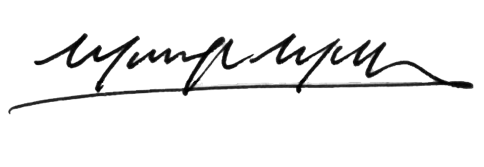 Allegati: n. 2 (Modello di domanda di partecipazione e dichiarazione sostitutiva dell’atto di notorietà)Allegato 1 - Modello di domanda e dichiarazione sostitutiva di certificazione resa ai sensi dell’art. 46 del DPR 28 dicembre 2000 n.445 – Cod. selezione DSU 2/2018Al Direttore del Master in Digital Earth e Smart Governance. Strategie e strumenti GIS per la gestione di beni territoriali e culturaliProf.ssa Carla Masetti Al Direttore del Dipartimento di Studi Umanisticidell’Università degli Studi Roma TreProf. Manfredi MerluzziVia Ostiense 234 – 236, 00146  RomaOggetto: DOMANDA PER IL CONFERIMENTO DI INCARICHI DI DIDATTICA INTEGRATIVA PER L’A.A. 2017-2018 - MASTER IN DIGITAL EARTH E SMART GOVERNANCE. STRATEGIE E STRUMENTI GIS PER LA GESTIONE DI BENI TERRITORIALI E CULTURALIIL sottoscritto nato a residente a codice fiscaleC H I E D Edi essere ammesso/a alla selezione in oggetto e, consapevole che, ai sensi degli artt. 75 e 76 del DPR 28 dicembre 2000 n.445, in caso di dichiarazioni mendaci, falsità negli atti o uso di atti falsi, incorrerà nelle sanzioni penali richiamate e decadrà immediatamente dalla eventuale attribuzione del contratto:D I C H I A R ADi essere cittadino………..;di non aver riportato condanne penali e di non aver procedimenti penali in corso;di essere in possesso dei requisiti previstidi  godere dei diritti civili e politici; di essere in possesso delle esperienze e conoscenze richieste nel bando di selezione;Allega alla presente 1 copia del curriculum degli studi , una copia del documento di identità, e una copia del titolo richiesto dal bandoIl sottoscritto esprime il proprio consenso affinché i dati personali forniti possano essere trattati nel rispetto della legge n. 675/1996 per gli adempimenti connessi alla presente procedura.Data ……………………….Firma………………………Allegato 2 - DICHIARAZIONE SOSTITUTIVA DELL’ATTO DI NOTORIETA’resa ai sensi degli artt. 19 e 47 del DPR 28 dicembre 2000 n.445 – Cod. Selezione DSU 2/2018Il sottoscritto ……………….., nato a …………….  il ………………., residente a …………………., codice fiscale………………, consapevole che, ai sensi degli artt. 75 e 76 del DPR 28 dicembre 200 n.445, in caso di dichiarazioni mendaci, falsità negli atti o uso di atti falsi, incorrerà nelle sanzioni penali richiamate e decadrà immediatamente dalla eventuale attribuzione del contratto:D I C H I A R Ache le fotocopie relative ai titoli sono conformi all’originale(può essere rilasciata una dichiarazione unica ai titoli che si dichiarano e ai titoli che si allegano alla domanda in fotocopia, ai fini della valutazione da parte della Commissione esaminatrice)(allegare fotocopia del documento di identità in corso di validità e fotocopie dei titoli ai fini della valutazione da parte della Commissione)Data ……………………….Firma………………………I dati personali trasmessi dai candidati con le domande di partecipazione al concorso, ai sensi dell’art.10 della legge 31/12/1996 n.675, saranno trattati per le finalità di gestione delle procedure di selezione.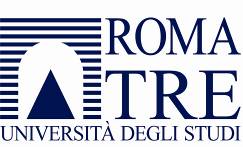 Dipartimento di Studi UmanisticiInsegnamentoCfu totaliOre di didatticaCompenso lordo ente (in euro)I GIS nella gestione, tutela e valorizzazione dei beni culturali e paesaggistici216800I GIS al servizio del governo del territorio216800Dipartimento di Studi Umanistici